Differentiation Rules                               Integration Rules (power rule)                                          	            	(constant multiple rule)    		              (sum/difference rule)                         Trigonometric Functions    (product rule)                               	(quotient rule)			         where  is the inverse of                    		Trigonometric Functions:                                          Inverse Trigonometric Functions:                                         Inverse Trigonometric Functions:Exponential & Logarithmic Functions:                           	               		    Exponential & Logarithmic Functions:Properties of Definite Integrals:				FORMULAS FROM GEOMETRYFORMULAS FROM GEOMETRYFORMULAS FROM GEOMETRYTriangleLaw of CosinesTriangleLaw of CosinesTrapezoid        Equilateral TriangleEquilateral TriangleArea of a Sector      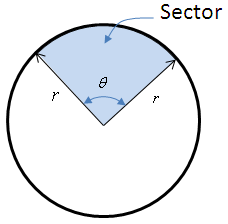 in radians)Circular RingCircular RingCone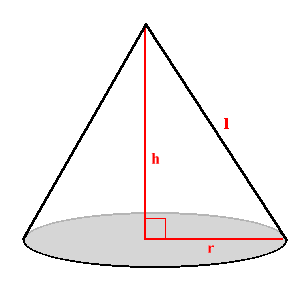 Sphere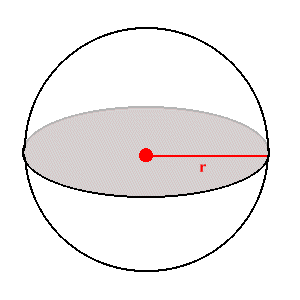 SphereCylinder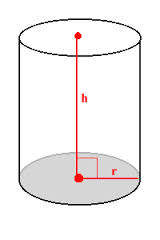 Conic SectionsConic SectionsConic SectionsCircleEllipse+Ellipse+Parabola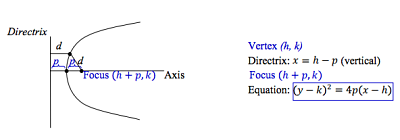 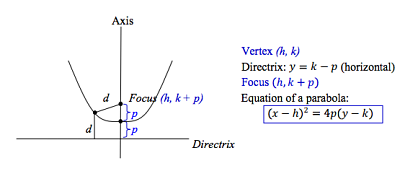 Hyperbola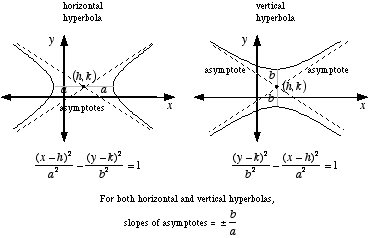 Hyperbola